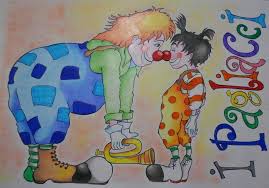 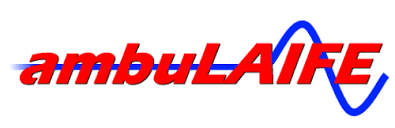 Scheda di adesione al concorso:“LA CITTÀ CHE VORREI…”( DA PRESENTARE ENTRO IL 30 N0VEMBRE 2017)ISTITUTO SCOLASTICO: …………………………………………………………………………………SCUOLA:……………………………………………………CLASSE:…………………………………………………………INSEGNANTE REFERENTE:…………………………………………………………..RECAPITO INSEGNANTE REFERENTE (Cell. Indirizzo mail):…………………………………..………………………………………………………………………………………….